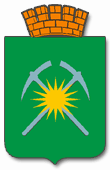 Российская ФедерацияАмурская областьАДМИНИСТРАЦИЯ ГОРОДА РАЙЧИХИНСКАП О С Т А Н О В Л Е Н И Е15.02.2016                                                                       № 92г. РайчихинскОб утверждении Положения о создании, реорганизации, ликвидациимуниципальных образовательных организаций городского округа города РайчихинскаВ целях решения вопросов местного значения в сфере образования в соответствии с Федеральными законами от 29.12.2012 №273-ФЗ «Об образовании в Российской Федерации», от 12.01.1996 №7-ФЗ «О некоммерческих организациях»,  от 03.11.2006 №174-ФЗ «Об автономных учреждениях», от 16.10.2003 №131-ФЗ «Об общих принципах организации местного самоуправления в Российской Федерации», руководствуясь ст. 34 Устава городского округа города Райчихинск  п о с т а н о в л я ю:Утвердить прилагаемое Положение о создании, реорганизации, ликвидации муниципальных образовательных организаций городского округа города Райчихинска. Постановление вступает в силу со дня подписания и подлежит опубликованию в газете «Вести Райчихинска».Контроль за исполнением постановления возложить на заместителя главы города Райчихинска по социальным вопросам И.Г.Касьянову.Глава города Райчихинска                                                            В.Ф.РадченкоУТВЕРЖДЕНОпостановлением главыгорода Райчихинска№  92 от 15.02.2016ПОЛОЖЕНИЕО СОЗДАНИИ, РЕОРГАНИЗАЦИИ, ЛИКВИДАЦИИМУНИЦИПАЛЬНЫХ ОБРАЗОВАТЕЛЬНЫХ ОРГАНИЗАЦИЙ ГОРОДСКОГО ОКРУГА ГОРОДА РАЙЧИХИНСКАНастоящее Положение разработано в соответствии с Гражданским кодексом Российской Федерации, Федеральным законом от 29.12.2012 №273 – ФЗ «Об образовании в Российской Федерации», пунктом 2 статьи 13, пунктом 2.1 статьи 16, пунктом 5 статьи 18, статьей 19.1 Федерального закона от 12.01.1996 №7-ФЗ «О некоммерческих организациях», статьями 5, 19 Федерального закона от 03.11.2006 №174-ФЗ «Об автономных учреждениях», Уставом муниципального образования городского округа города Райчихинск.Положение  устанавливает порядок создания, реорганизации, ликвидации муниципальных образовательных организаций, осуществления функций и полномочий учредителя – в отношении образовательных организаций, которые созданы на базе имущества, находящегося в муниципальной собственности городского округа  города Райчихинска и подведомственны управлению образования администрации городского округа города Райчихинска.Общие положенияОбразовательной организацией является некоммерческая организация, осуществляющая на основании лицензии образовательную деятельность в качестве основного вида деятельности в соответствии с целями, ради достижения которых такая организация создана.Муниципальными образовательными организациями города Райчихинска являются муниципальные образовательные организации, учрежденные муниципальным образованием городского округа города Райчихинск.Тип образовательной организации устанавливается учредителем при ее создании.Муниципальное имущество передается образовательному учреждению на праве оперативного управления.II. Создание муниципальной образовательной организацииМуниципальная образовательная организация города Райчихинска может быть создана в форме, установленной законодательством Российской Федерации для некоммерческий организации путем ее учреждения в соответствии с настоящим разделом или путем изменения типа уже существующей образовательной организации.Решение о создании на территории городского округа муниципальной образовательной организации принимается главой города Райчихинска в форме постановления.Проект постановления о создании муниципальной образовательной организации подготавливается управлением образования администрации городского округа города Райчихинска, реализующим на территории городского округа основные принципы государственной и муниципальной политики в области образования. Одновременно с проектом постановления необходимо представить главе города пояснительную записку, которая должна содержать обоснование целесообразности создания муниципальной образовательной организации.Постановлением главы города о создании муниципальной образовательной организации утверждается устав этой организации.III. Реорганизация образовательной организацииРеорганизация образовательной организации может быть осуществлена в форме ее слияния, присоединения, разделения или выделения.Образовательная организация реорганизуется в порядке, предусмотренном гражданским законодательством, с учетом особенностей, предусмотренных законодательством об образовании.Решение о реорганизации муниципальной образовательной организации принимается главой города в порядке, аналогичном порядку учреждения такой организации.Принятие решения о реорганизации муниципальной общеобразовательной организации, расположенной в сельском поселении, не допускается без учета мнения жителей данного сельского поселения.Принятие главой города решения о реорганизации муниципальной образовательной организации допустимо после положительного заключения комиссии по оценке последствий этого решения. Порядок проведения оценки последствий принятия решения о реорганизации муниципальной образовательной организации, включая критерии такой оценки (по типам образовательных организаций), порядок создания комиссии по оценке последствий решения и подготовке ею заключений устанавливается уполномоченным органом.Проект постановления о реорганизации муниципальных образовательных организаций города подготавливается управлением образования администрации городского округа города Райчихинска.	Принятие главой города решения о реорганизации муниципальной образовательной организации при сохранении объема муниципальных услуг, подлежащих оказанию (выполнению) находящимися в ведении управления образования администрации городского округа города Райчихинска, не может являться основанием для сокращения объема бюджетных ассигнований на очередной финансовый год и плановый период, выделяемых управлению образования администрации городского округа города Райчихинска на оказание муниципальных услуг. IV. Ликвидация образовательных организацийМуниципальная образовательная организация ликвидируется в порядке, установленном гражданским законодательством, с учетом особенностей, предусмотренных законодательством об образовании.Решение о ликвидации муниципальной образовательной организации принимается главой города Райчихинска в форме постановления. Проект постановления о ликвидации образовательной организации подготавливается управлением образования администрации городского округа города Райчихинска. Принятие решения о ликвидации муниципальной общеобразовательной организации, расположенной в сельском поселении, не допускается без учета мнения жителей данного сельского поселения.Принятие главой города решения о ликвидации муниципальной образовательной организации допустимо после положительного заключения комиссии по оценке последствий такого решения.Порядок проведения оценки последствий принятия решения о ликвидации муниципальной образовательной организации, включая критерии этой оценки (по типам образовательных организаций), порядок создания комиссии по оценке последствий такого решения и подготовки ею заключения устанавливается уполномоченным органом Одновременно с проектом постановления главе города необходимо представить пояснительную записку, содержащую информацию о кредиторской задолженности (в том числе просроченной) подлежащей ликвидации образовательной организации, а также информацию о том, какие муниципальные услуги оказывает эта образовательная организация, и кому будет передано оказание названных муниципальных услуг по завершении ликвидации.После принятия постановления главы города о ликвидации муниципальной образовательной организации должны быть произведены следующие юридически значимые действия:а) управление образования администрации городского округа города Райчихинска в 3-дневный срок доводит постановление до сведения регистрирующего органа для внесения в Единый государственный реестр юридических лиц сведений о пребывании образовательной организации в состоянии ликвидации;б) глава города в двухнедельный срок утверждает состав ликвидационной комиссии образовательной организации, устанавливает порядок и сроки ее ликвидации в соответствии с Гражданским кодексом Российской Федерации и постановлением о ликвидации образовательной организации.Ликвидационная комиссия:а) обеспечивает реализацию полномочий по управлению делами ликвидируемой образовательной организации в течение всего периода ее ликвидации;б) в десятидневный срок с даты истечения периода, установленного для предъявления требований кредиторами, представляет главе города для утверждения промежуточный  ликвидационный баланс;в) в десятидневный срок после завершения расчетов с кредиторами представляет главе города для утверждения ликвидационный баланс;г) осуществляет иные, предусмотренные Гражданским кодексом и другими законодательными актами Российской Федерации, мероприятия по ликвидации образовательной организации.Требования кредиторов ликвидируемой образовательной организации, функционировавшей в организационно-правовой форме муниципального учреждения (за исключением казенного учреждения), удовлетворяются за счет имущества, на которое в соответствии с законодательством Российской Федерации может быть обращено взыскание.Имущество муниципальной образовательной организации, оставшееся после удовлетворения требований кредиторов, а также имущество, на которое в соответствии с законодательством РФ не может быть обращено взыскание по обязательствам ликвидируемой муниципальной образовательной организации, передается ликвидационной комиссией в Комитет по управлению имуществом города Райчихинска.Денежные средства муниципального учреждения, оставшиеся после удовлетворения требования кредиторов и завершения ликвидации муниципального учреждения, перечисляются в бюджет города Райчихинска.Ликвидация считается завершенной, а муниципальное образовательная организация – прекратившим свою деятельность после внесения об этом записи в Единый государственный реестр юридических лиц.При прекращении деятельности муниципальной образовательной организации все документы (управленческие, финансово-хозяйственные, по личному составу и другие) передаются в установленном порядке правопреемнику (правопреемникам). При отсутствии правопреемника (правопреемников) документы постоянного срока хранения передаются на хранение в управление образования администрации городского округа города Райчихинска.